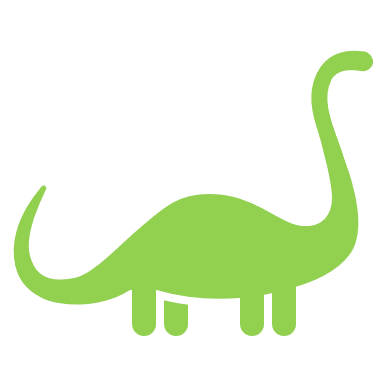 ROARRRSOME JOB! Can you add up the teeth and toothpastes? 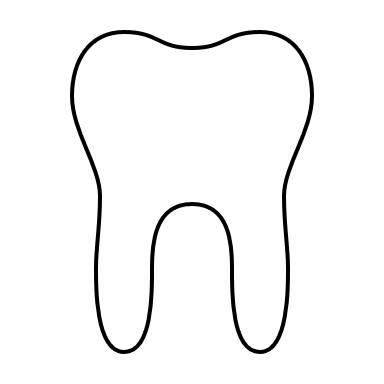 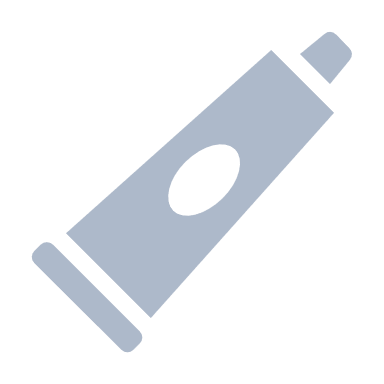 